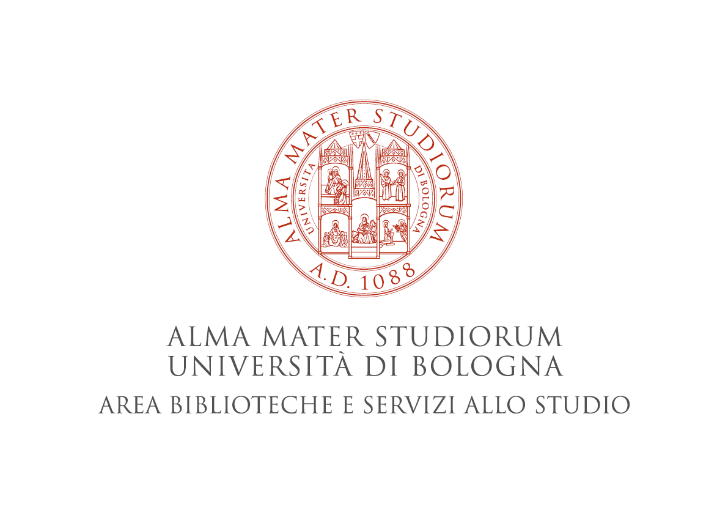 DOMANDA DI RICONOSCIMENTO DELLA PRATICA ANTICIPATA QUALE TIROCINIO CURRICULARE			                           Alla Segreteria Studenti di/To the Student Administration Office of          .………………………………………………….…………………………………………………………………..Il/La Sig./sig.ra/La/Mr./Ms.………………..………………………………….………………………, matricola/student ID …………………………...………..…. iscritto/a alla Laurea magistrale a ciclo unico in Giurisprudenza, codice corso 9232 dell’Alma Mater Studiorum – Università di Bologna/of the University of Bologna, secondo quanto approvato dal consiglio di corso di studio in data 28 settembre 2021CHIEDEREQUESTSil riconoscimento come tirocinio curriculare della pratica anticipata forense/notarile svolta pressoAllegati/Attachments:attestazione dell’attività svolta con relazione delle attività e durata della pratica, firmata dal Soggetto Ospitante/certification of perfomed actvities and duration, issued by the Host Organisation;attestazione di iscrizione all’ordine degli avvocati o Consiglio notarileDichiara di essere a conoscenza che/Declares to be aware thata) la domanda una volta presentata alla Segreteria Studenti non potrà più essere ritirata indipendentemente dall’esito della delibera di riconoscimento/ after the request is presented to the Student Office, it cannot be withdrawn, regardless the outcome of the evaluation;b) non potrà rinunciare ai crediti riconosciuti nella delibera del Consiglio di Corso di Studio/ it is not possible to renounce to the credits assigned if the Board agrees to the recognition;c) il riconoscimento di crediti può avere effetto sulla verifica dei requisiti di merito per ottenere l’esonero totale o il calcolo della contribuzione studentesca in base alla condizione economica e al merito/ the credits recognized can impact the examination of the merit requirements to obtain the total exemption or the calculation of the student contribution based on economic status and merit; Lo studente dichiara di essere a conoscenza dell’impossibilità di chiedere il riconoscimento della pratica anticipata quale tirocinio curriculare se svolta presso lo studio di un parente fino al secondo grado. A tal fine dichiara, sotto la propria responsabilità e consapevole delle conseguenze legali a seguito di dichiarazioni mendaci, che lo studio presso il quale ha svolto la pratica anticipata non appartiene a un parente fino  al secondo grado.udenteto return to the studentRicevuta della domanda di riconoscimento crediti/certificate of proof of application for recognition of credits  Sig./ra/Mr. Ms.………………………………………………………...………………………………………...Matricola/Student ID : …………………………………………………………………………………………..corso di studio/course of study …………………………………………………………………………….........Il procedimento si avvia alla data di ricevimento della presente domanda e si conclude entro il termine di 60 giorni (Regolamento sui procedimenti amministrativi, D.R. 29/12/97 n. 541/152 come modificato dal D.R. n. 807 del 02/07/2010)/ The procedure starts on the date of receipt of this application and is concluded within 60 days (Regulation on administrative procedures, D.R. 29/12/97 n. 541/152 as amended by D.R. n. 807 of 02/07/2010).In caso di mancata conclusione del procedimento nei suddetti termini è possibile proporre ricorso al Tribunale Amministrativo Regionale dell’Emilia Romagna, nei termini di legge/In case of failure to conclude the procedure within the aforementioned terms, it is possible to appeal to the Regional Administrative Court of Emilia Romagna, within the terms of the law.Il responsabile del procedimento è il responsabile della segreteria studenti/The person in charge of the procedure is the head of the student administration office ............................  Indirizzo/Address…………………………………………… ……………telefono/phone.I dati saranno trattati secondo le informative sul trattamento dei dati personali pubblicate alla pagina/ The data will be processed according to the information on the processing of personal data published on the pagehttps://www.unibo.it/it/ateneo/privacy-e-note-legali/privacy/informative-sul-trattamento-dei-dati-personali/Personal data processing — University of Bologna (unibo.it)  TIPOLOGIA        ATTIVITÀ TYPE OF ACTIVITYSOGGETTO OSPITANTE E SEDE DI SVOLGIMENTOHOST ORGANISATION AND LOCATIONDATA INIZIO/FINESTARTING/ENDING DATEPratica forensePratica notarileDataDateFirma dello StudenteStudent’s signature